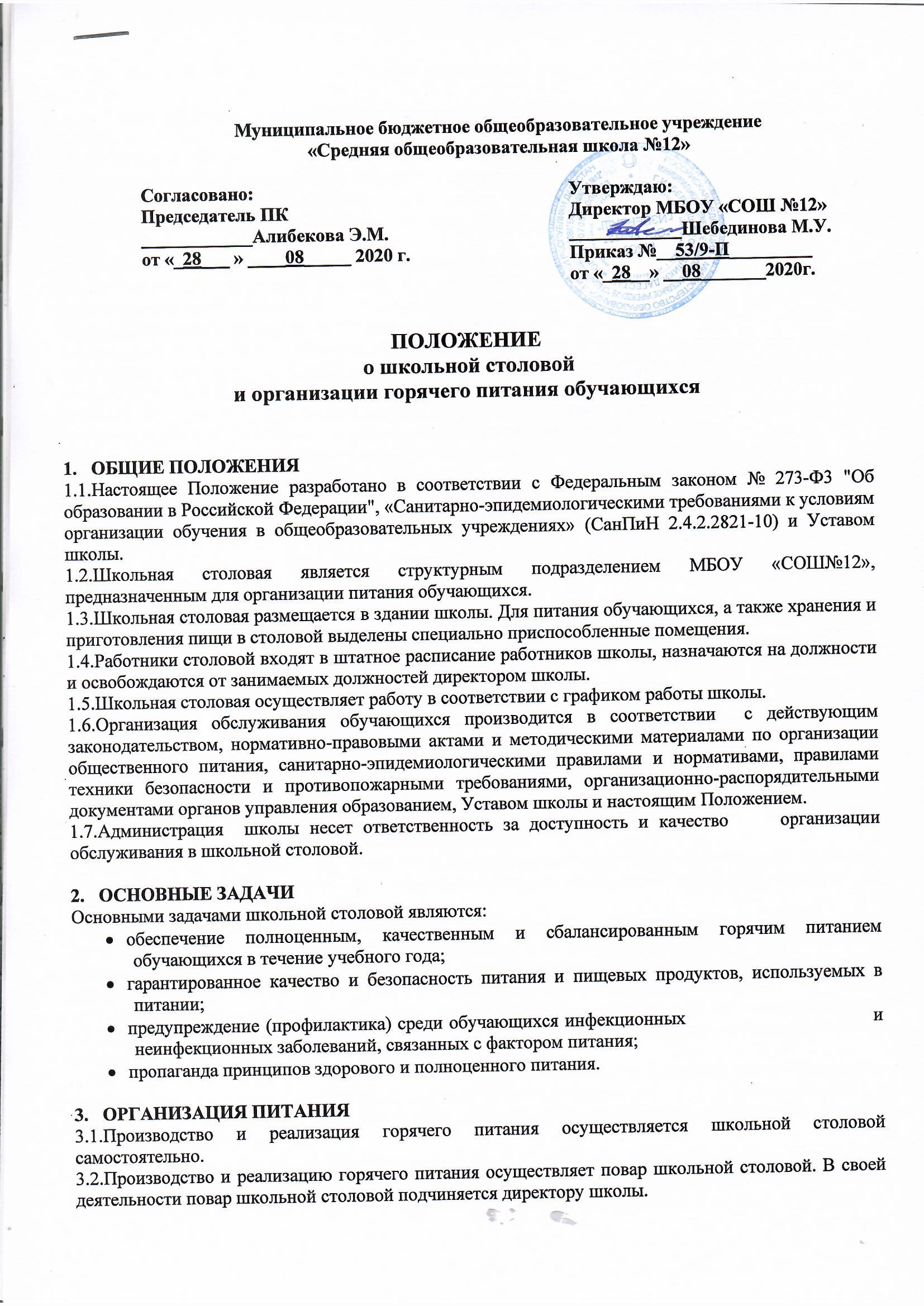 ПОЛОЖЕНИЕ         о штабе по делам гражданской обороны и чрезвычайным ситуациям МБОУ «СОШ№12» г.Избербаш.1. ОБЩАЯ ЧАСТЬ1.Штаб по делам гражданской обороны и чрезвычайным ситуациям (ГО и ЧС) является постоянно действующим органом управления в объектовом звене предупреждения и ликвидации чрезвычайных ситуаций (ЧС) и гражданской обороны (ГО). Он уполномочен решать задачи гражданской обороны, задачи по предупреждению и ликвидации чрезвычайных ситуаций и их последствий на территории школы.2.Штабом по делам ГО и ЧС руководит начальник штаба  по делам ГО и ЧС, который непосредственно подчиняется директору школы — руководителю ГО школы и является его помощником по делам ГО и ЧС.3.Штаб по делам ГО и ЧС в своей работе руководствуется Федеральными законами «О гражданской обороне» (№ 28-ФЗ от 12.02.1998 г.), «О защите населения и территорий от чрезвычайных ситуаций природного и
техногенного характера» (№ 68-ФЗ от 21.12.1994 г.), Постановлениями
Правительства РФ «О подготовке населения в области защиты от
чрезвычайных ситуаций природного и техногенного характера» (№ 547 от 04.09.2003 г.), «О единой государственной системе предупреждения и ликвидации чрезвычайных ситуаций» ( № 794 от 30.12.2003 г.), нормативными документами МЧС РФ, положениями городского (районного) звена РСЧС, объектового звена предупреждения и ликвидации ЧС и настоящим Положением.2. ОСНОВНЫЕ  ЗАДАЧИ  И  ФУНКЦИИ ШТАБА  ПО ДЕЛАМ ГО  и ЧС1. Планирование и контроль выполнения мероприятий по переводу ГО  школы с мирного на военное время и мероприятий по защите персонала и учащихся от возможных ЧС природного и техногенного характера.2. Прогнозирование возможных ЧС, подготовка предложений комиссии по ЧС и ПБ в ходе ликвидации ЧС, подготовка для КЧС и ПБ города (района) донесений о возникновении, ходе и ликвидации ЧС.3. Планирование, организация подготовки и обучения персонала и учащихся действиям в ЧС. Оказание методической помощи руководителям учебных групп  в проведении занятий и тренировок по ГО.4. Контроль за постоянной готовностью органов управления, средств связи и оповещения, защитного (подвального помещения) к приему укрываемых.5. Разработка плана гражданской обороны и плана действий по предупреждению и ликвидации ЧС, нормативных документов объектового звена РСЧС, их своевременная корректировка и контроль за выполнением.6. Организация работы по пропаганде знаний по вопросам ГО и ЧС среди персонала и учащихся, распространению опыта предупреждения и ликвидации ЧС.7. Подготовка и организация проведения тренировок по ГО.8. Организация хранения средств индивидуальной защиты, другого имущества ГО.3. ПРАВА ШТАБА  ПО ДЕЛАМ  ГО  и  ЧСШтаб по делам ГО и ЧС  школы  осуществляет планирование и контроль за реализацией мероприятий ГО, предупреждением и ликвидацией ЧС, отдает распоряжения и указания по вопросам ГО и ЧС, обязательные для исполнения всеми  должностными лицами школы.4. ОРГАНИЗАЦИЯ ДЕЯТЕЛЬНОСТИ ШТАБА  ПО ДЕЛАМ  ГО И ЧС1. Штаб готовит предложения и их обоснование для директора школы по своему численному составу, определяет функциональные обязанности каждого.Организует выполнение решений, принятых руководителем  ГО объекта.Участвует в разработке документов по вопросам ГО и ЧС (приказы, положения, инструкции, материалы для проведения тренировок, обучения персонала школы и учащихся.2. Для функционирования системы РСЧС и ГО школы, ее структурными составляющими (штаб ГОЧС, КЧС и ПБ, ЭГ) разрабатываются следующие документы:— план гражданской обороны школы на военное время;— план действий по предупреждению и ликвидации ЧС природного и техногенного характера;— «План основных мероприятий МБОУ «СОШ №12» в области гражданской обороны, предупреждения и ликвидации чрезвычайных ситуаций, обеспечения пожарной безопасности и безопасности людей на водных объектах» на текущий год.—положение об объектовом звене РСЧС и ГО;— положение о комиссии по ЧС и ПБ;— Положение об  эвакуационной группе;— приказы о создании в школе объектового звена РСЧС и системы ГО, об итогах подготовки по вопросам ГО и ЧС за прошедший год и задачах на очередной учебный год;— планы подготовки и проведения тренировок по ГО (в т.ч. «Дня защиты детей»);— другие документы, необходимые для организации работы объектового звена РСЧС.5. ВЗАИМОСВЯЗЬ С ДРУГИМИ ПОДРАЗДЕЛЕНИЯМИШтаб ГОЧС:— распоряжением директора школы — руководителя ГО, направляет на учебу в учебно-методический центр ГО и ЧС области
и на курсы ГО города руководящий состав ГО;— при организации и проведении аварийно-спасательных и других неотложных работ по ликвидации последствий чрезвычайных ситуаций взаимодействует с близлежащими организациями, учреждениями и предприятиями в соответствии с планом действий при ЧС;— представляет в штаб ГО и ЧС города (района) доклады, отчеты и донесения согласно табелю срочных донесений по вопросам ГО и ЧС.6. ОТВЕТСТВЕННОСТЬШтаб по делам ГО и ЧС отвечает за планирование и выполнение мероприятий, направленных на повышение готовности органов управления ГОЧС и школы в целом, к действиям в условиях чрезвычайных ситуаций мирного и военного времени в соответствии с планами гражданской обороны и действий по предупреждению и ликвидации ЧС.     НШ по делам ГО  ЧС   _________________